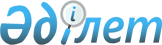 О назначении Бектурганова Н.С. Министром образования и науки Республики КазахстанУказ Президента Республики Казахстан от 22 декабря 2000 года N 526
     Назначить Бектурганова Нуралы Султановича Министром образования и 
науки Республики Казахстан.
     
     Президент
     Республики Казахстан
     
(Специалист: Умбетова А.М.)     
     
      
      


					© 2012. РГП на ПХВ «Институт законодательства и правовой информации Республики Казахстан» Министерства юстиции Республики Казахстан
				